國立北門高級農工職業學校標售報廢品及雜物一批(案號：S11102-001)  示意照片品項數量(地點)圖         片冰箱1台(教職員宿舍1F)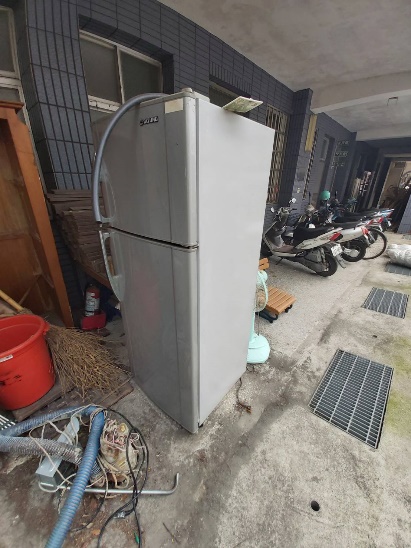 電風扇1台(教職員宿舍1F)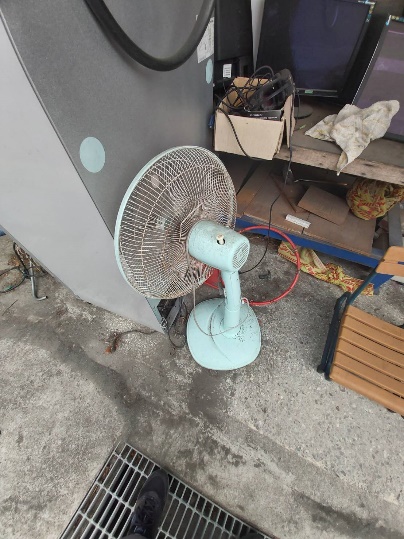 抽水馬達1台(教職員宿舍1F)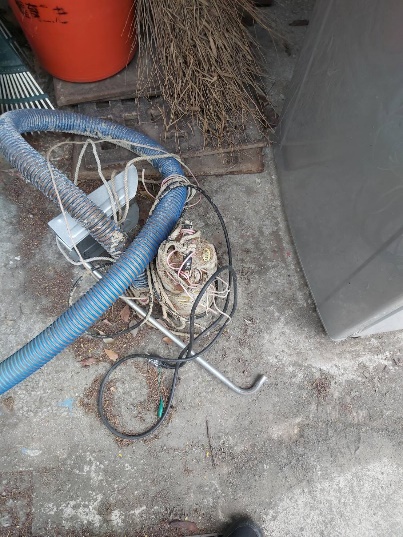 電腦螢幕等雜物1批(教職員宿舍1F)(桌面上電器類物品不包含夾具)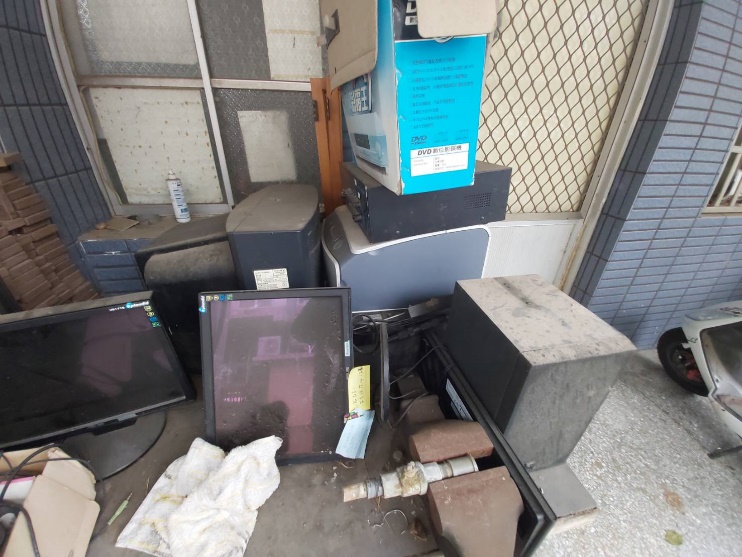 水塔1座(回收場)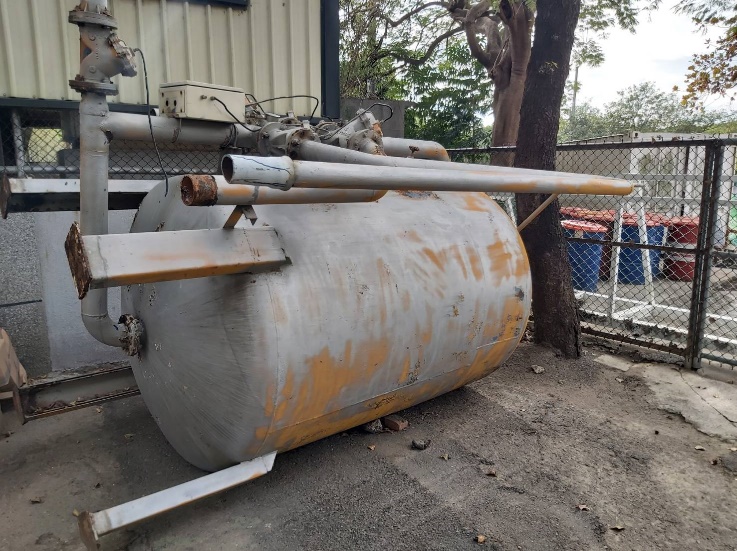 鐵屑1批(回收場)(不包含鐵桶.子母車等承裝容器)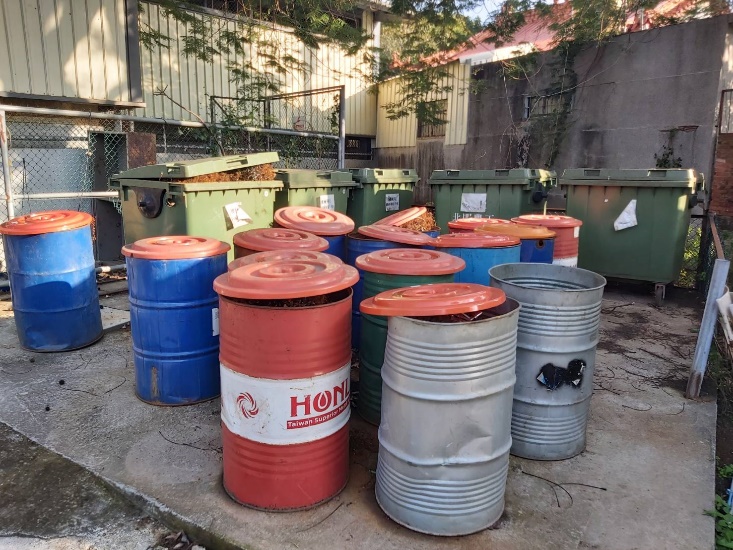 雜物1批(回收場)(詳細物品請自行至現場確認)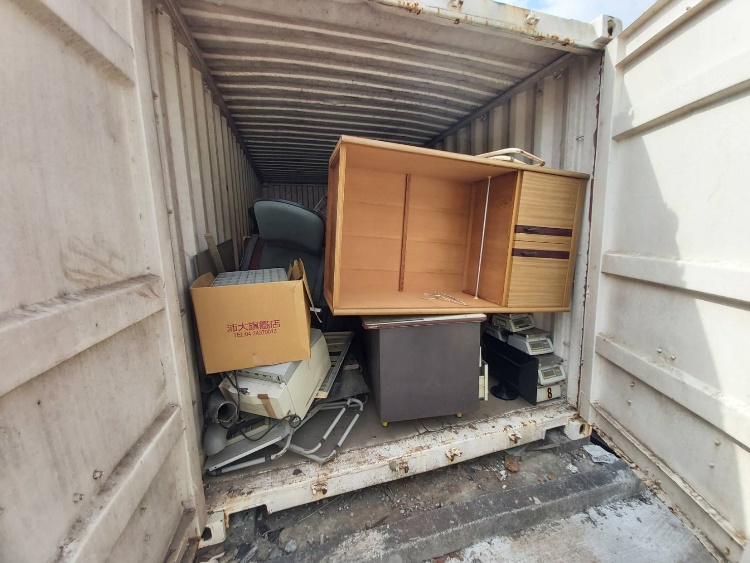 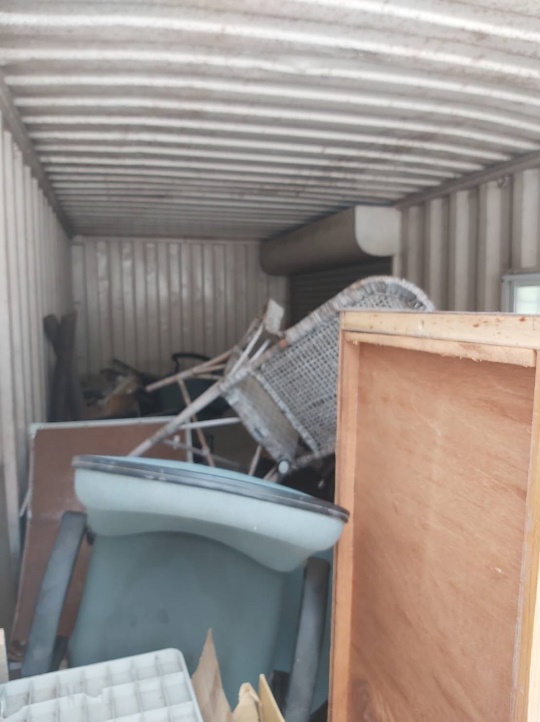 